HUBUNGAN PERSEPSI REMAJA TENTANG GAME ONLINE DENGAN PERILAKU ANTI SOSIAL DI KECAMATAN RANCAEKEK  KABUPATEN BANDUNG( SKRIPSI)Diajukan untuk Memenuhi Salah Satu Syarat dalam Menempuh Ujian Sidang Sarjana Strata Satu (S-1) Pada Jurusan Kesejahteraan SosialDisusun oleh:AGUNG EKO NUGROHO132020022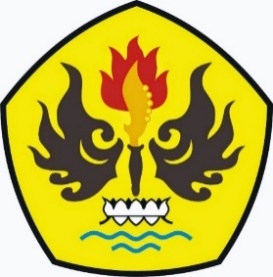 JURUSAN KESEJAHTERAAN SOSIALFAKULTAS ILMU SOSIAL DAN ILMU POLITIKUNIVERSITAS PASUNDANBANDUNG2018